NAME:_____________________________________________ 		Period: ____________HW #4 STAAR/EOC Practice for Pre-AP Algebra I What  is  the  range  of  the  function  shown  on  the  graph  below?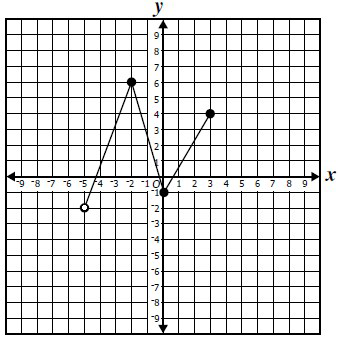 –5 <  y ≤ 3–2  ≤ y ≤ 3–2 < y ≤ 6–1 ≤ y ≤ 4A   snow cone  vendor  made  a   table  showing  the  relationship  between  the daily  high  temperature   and   the  number  of  snow  cones  sold  per  day.   What is  the  dependent  quantity  in  this  relationship?The   daily  high  temperatureThe  number  of  snow  cones  sold  per  dayAll  of  the  data  in  the   tableCannot  be   determinedA   car  rental  company   charges  a  daily  rate  of  $40  to  rent  a   car.   The company   also  charges   an  additional  $.05  per   mile  after  the  first  100 miles. Carmen  plans  to  rent  a  car  from   the  company   and   take  a   7­day  trip from Texas   to  Florida  and  back.   Which  of  these  describes  T,  the  total charges  for  Carmen  to  rent   the  car  and   drive  m   miles?A.	T = 40(7) + 0.05(100 – m)B.	T = 40(7) + 0.05(m – 100)C.	T = 0.05(7) + 40(100 – m)D.	T = 0.05(7) + 40(m – 100) The function, p = 2s + 3.50, represents the relationship between the cost, p, of a pair of pants and the cost, s, of a shirt, not including tax. Which statement is the best interpretation of this information?The cost of a shirt is $3.50 more than twice the cost of a pair of pants.B.   The cost of a shirt is $3 .50 more than half the cost of a pair of pants.c.	The cost of a pair of pants is $3.50 more than twice the cost of a shirt.D.	The cost of a pair of pants is $3.50 more than half the cost of a shirt.Which  expression  can  be  used   to  find  the  values  of  S(n)  in  the table below?4n + 43n + 5n + 75n + 3Students  in  a   group   of   chess  teams  collected  data  about  hours  of  team practice  and   the   number  of  matches  the  team   won.     The  graph shows  the results  of  the  data.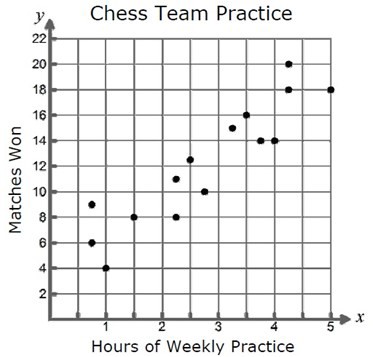 Which  best  describes  the  relationship  shown  on  the  graph?Negative  trendConstant   t trendPositive  trendNo  trendThe  function  table  below   shows  the  values  f(n)  for  given   values  of  n.Which  function  best  represents  the  relationship  between  the  quantities  in the table?A.	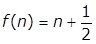 B.	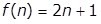 C.	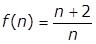 D.	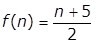 The  relationship  given  by   the  ordered   pairs  {(0, 0), (2, 1), (4, 2), (6, 3)} can  be represented   in   several  other  ways.   Which  of  the  following  is  not  a correct  representation?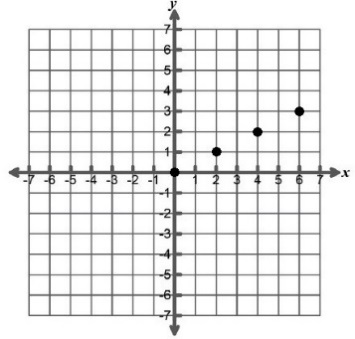  x-2y=0 and    B                                  C.                        D.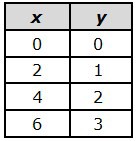 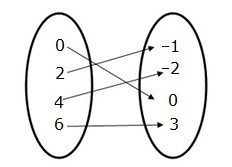 the domain is           {0, 2, 4, 6}9.  The  maximum   height  and  speed  of  various  roller coasters   in North America  are  shown  in   the  table  below.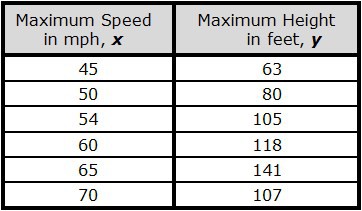 Which  of  the  following  accurately  represents  the  domain   of   this  set  of data?A.	45 ≤ x ≤ 70	    B    63 ≤ y ≤ 107	C.    {45, 50, 54, 60, 65, 70}     D.{63, 80, 105, 118, 141, 107}10.  A  math  class  was  given   90  minutes  to  complete  a  test.   The scatterplot below   shows     the  relationship  between   the  speed  at which  the students completed the test and the number of careless mistakes  they  made.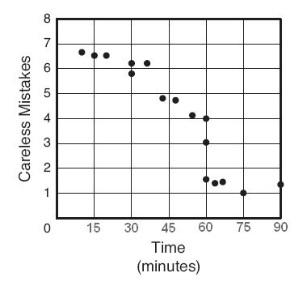 Which  of   the   following  describes  the  correlation   between  the  number  of minutes spent   on  the  test  and   the  number  of   careless  mistakes  made?Constant  correlation                   C. Negative  correlationNo  correlation			   D. Positive  correlation11.Which  mapping  best  represents  the  function  f(x)  =   3x2  –  4  when  the replacement  set  for  x  is  {­1, 0, 4}?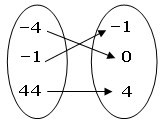 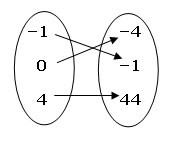 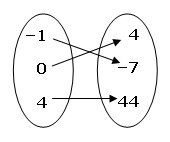 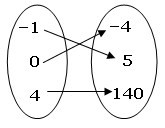                                                       B.                                                            C.                                                           D.n123456S(n)8131823??n1234f(n)33.544.5